THE 5th INTERNATIONAL ACADEMICCONFERENCE ON HUMAN SECURITY INNOVATION, RESEARCH, AND KNOWLEDGE IN THE (RE)CONFIGURATION OF HUMAN SECURITY#HS22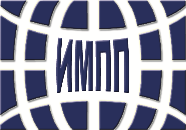 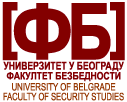 Faculty of Security Studies              Institute of International                         University of Belgrade                   Politics and EconomicsABSTRACT FORMPlease fill in the form below and send it back to: info@hsconference.fb.bg.ac.rsKindly avoid sending your abstracts as a body message of the e-mail.Important Dates Ahead of #HS22:March 30 – Call for Papers AnnouncementMay 15 – Abstract Submission DeadlineMay 20 – Notification of Abstract AcceptanceAll the selected participants will be further notified about detailed citation rules after the Submission of Abstracts phase is done (approx. on May 20).ABSTRACT FORMAll the fields must be dully filled-inPlease note that we cannot accept abstracts/papers authored by more than three authors. One participant can apply with no more than two abstracts/papers for the #HS22 Conference. * Please choose only one thematic area that corresponds the most to your abstract. * Please note that we strongly prefer in-person participation within our event. Should you require additional information not listed in Call for Abstracts, please directly contact:Prof. Dr. Svetlana Stanarevićstanarevic@fb.bg.ac.rsDr. Nenad Stekićnenad.stekic@diplomacy.bg.ac.rsAUTHOR/S INFOAUTHOR/S INFOName and Surname of Author 1:Author 1 Institution:Author 1 Position Title:Author 1 Institution’s Address: Name and Surname of Author 2:Author 2 Institution:Author 2 Position Title:Author 2 Institution’s Address:Name and Surname of Author 3:Author 3 Institution:Author 3 Position Title:Author 3 Institution’s Address:Abstract DataAbstract DataPaper Title:*Thematic Area by the Call for Abstracts:1. Public Policies in a post-pandemic GlobeOR2. Antinomies between the Individuality and International RelationsOR3. Science and Methodology InnovationNumber of Abstract words:Technical InformationTechnical InformationDo you need visa to enter Serbia? Dietary requirements? (e.g. vegetarian)Are you willing to physically participate the Conference? * If the abstract/paper is authored by two or three authors, will all of them attend the event?Corresponding author’s e-mail address:Abstract Text: Abstract Text: Please enter your abstract text here. The abstract should not exceed 300 words.Please enter your abstract text here. The abstract should not exceed 300 words.Please enter your abstract text here. The abstract should not exceed 300 words.Please enter your abstract text here. The abstract should not exceed 300 words.Please enter your abstract text here. The abstract should not exceed 300 words.Please enter your abstract text here. The abstract should not exceed 300 words.Please enter your abstract text here. The abstract should not exceed 300 words.Please enter your abstract text here. The abstract should not exceed 300 words.Please enter your abstract text here. The abstract should not exceed 300 words.Please enter your abstract text here. The abstract should not exceed 300 words.Please enter your abstract text here. The abstract should not exceed 300 words.Please enter your abstract text here. The abstract should not exceed 300 words.Please enter your abstract text here. The abstract should not exceed 300 words.Please enter your abstract text here. The abstract should not exceed 300 words.Key Words (up to five):Thank you.PLEASE SEND THIS FORM TO: info@hsconference.fb.bg.ac.rs  